Klasa 1 SP Gimnastyka korekcyjnanauczyciel: Dagmara JanickaForma lekcji: Praca zdalna z wykorzystaniem InternetuData: 18.05.2020Temat : Joga dla dzieci. Bajka terapeutyczna.Wprowadzenie.Joga ma niesamowity wpływ na naszą postawę ciała. Pozycje w jodze to asany. Ich regularne wykonywanie powoduje rozciągnięcie i rozluźnienie przykurczonych mięśni oraz wzmocnienie mięśni osłabionych. Pomoże to Wam w wypracowaniu i utrzymaniu prawidłowej postawy ciała.Przygotuj matę, wygodny strój sportowy i ćwicz słuchając bajkowej opowieści.Życzę wytrwałości i przyjemnego praktykowania jogi oraz szybkich i trwałych efektów.ŻŻhttps://www.youtube.com/watch?v=CQ39IYCETJ4Data: 22.05.2020Temat : Joga dla dzieci. Relaksacja.WprowadzenieJoga na silne mięśnie i spokojną głowęWzmacnia elastyczność i wytrzymałość mięśni, kształtuje prawidłową postawę (pomaga zwalczyć takie wady jak skrzywienie kręgosłupa, odstające łopatki itp.), zapobiega chorobom i dodaje witalności. Dodatkowo korzystnie wpływa na psychikę – wzmaga koncentrację, świadomość własnych stanów psychicznych, wycisza i uspokaja. Regularne ćwiczenia rozwijają siłę woli, koordynację ruchową i giętkość. Pomagają również usuwać produkty przemiany materii i zapewniają prawidłowe funkcjonowanie układu trawiennego, co chroni przed otyłością i chorobami stawów.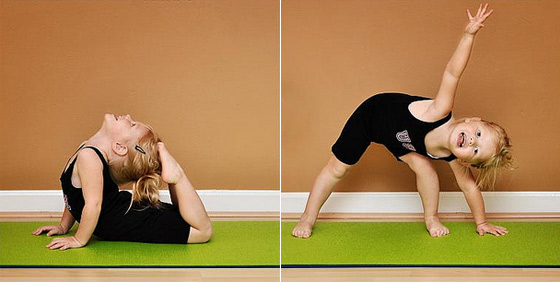 Ćwicząc, wzmacniasz wiarę w siebie i w swoje możliwości. Z odwagą pokonasz trudności, jakie często sprawia nam własne ciało. Ćwiczenia jogi są sposobem na rozładowanie nadmiaru energii i przekształcenie jej w energię twórczą, kreatywną. Ale przede wszystkim – praktyka jogi to  ogromna frajda.Dzisiaj dalszy ciąg bajkowych opowieści. Gotów do ćwiczeń, zaczynamy!https://www.youtube.com/watch?v=nuCiUoyLnyU